Школьная служба медиацииМедиация – от латинского "mediare" - посредничать. Медиация - это переговоры с привлечением нейтральной стороны, которая является заинтересованной лишь в том, чтобы конфликтующие разрешили свой спор максимально выгодно для всех участников.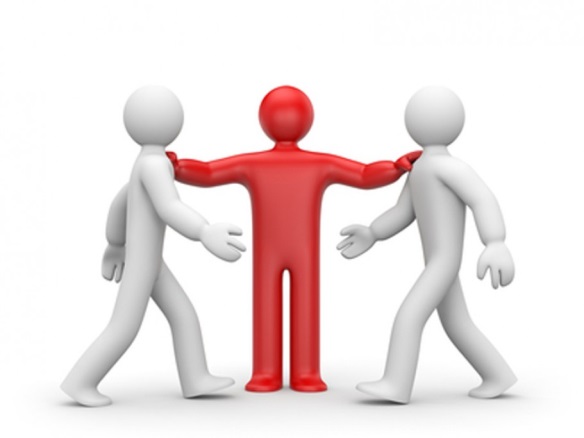 ПРИНЦИПЫ МЕДИАЦИИ:добровольность;равноправие сторон;нейтральность, беспристрастность медиатора;конфиденциальность.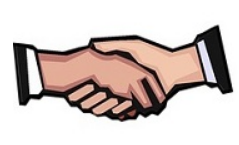 Медиатор- В равной степени поддерживает участников, организует конструктивный диалог;- Не судит, не поучает, не защищает;- Организует примирительную встречу только при добровольном участии сторон.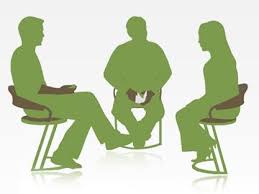 Условия, при которых ситуация конфликта может быть рассмотрена службой медиации: 1.     Стороны признают свое участие в конфликте или криминальной ситуации и стремятся ее разрешить.2.     Сторонам больше 10 лет.3.     Стороны не употребляют наркотические вещества и психически здоровы.4.     Желательно, чтобы информация о ситуации не передавалась в другие структуры (педсовет, совет по профилактике, обсуждение на классном часе и т.п.).5.     Если в конфликте участвуют учителя или родители, на встрече возможно присутствие взрослого ведущего.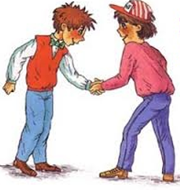 Уважаемые учителя и родители, школьная служба медиации всегда окажет вам помощь в разрешении споров и конфликтов. Дорогие ученики, 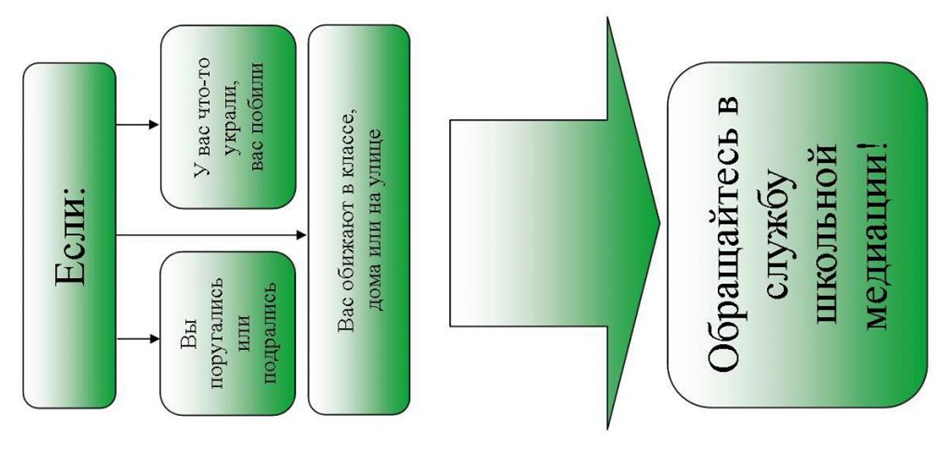 Цели Службы медиации (примирения) в школе- формирование благополучной и безопасной среды для полноценного развития и социализации детей и подростков, в том числе при возникновении трудных жизненных, конфликтных и криминальных ситуаций на основе принципов и технологий восстановительной медиации;- распространение среди субъектов образовательного процесса цивилизованных форм разрешения конфликтов.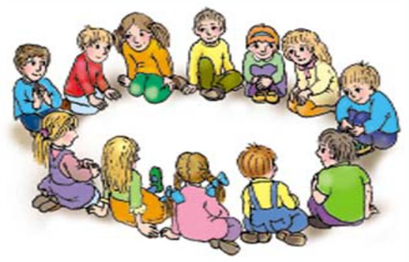 Задачи школьной Службы медиации (примирения)- выявление конфликтных ситуаций в образовательной среде и определение причин их возникновения, путей и средств их решения;- проведение примирительных программ (восстановительных медиаций, круглых столов, общешкольных конференций и т.д.) для участников конфликтов;- обучение школьников цивилизованным методам урегулирования конфликтов и ответственности, реализация программ по подготовке медиаторов;- информирование учеников и педагогов о принципах и ценностях восстановительной медиации;- содействие личностному и интеллектуальному развитию учащихся, формирование у учащихся способности к самоопределению и саморазвитию;- повышение психолого-педагогической компетентности педагогов и родителей в вопросах решения конфликтных ситуаций.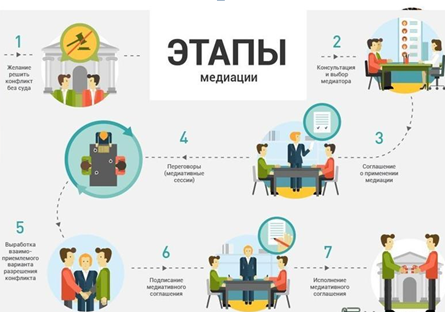 Нормативные документы по медиацииНациональная стратегия действий в интересах детей на 2012-2017 гг. (ссылка);ФЗ РФ от 27.07.2010 г. № 193-ФЗ «Об альтернативной процедуре урегулирования споров с участием посредника (процедура медиации)» (ссылка); Распоряжение Правительства РФ от 15.10.2012 г. № 1916-р, п.62, п.64 (ссылка);ФЗ РФ от 23.07.2013 г. № 233-ФЗ «О внесении изменения в статью 18 ФЗ «Об альтернативной процедуре урегулирования споров с участием посредника (процедуре медиации)» (ссылка);Методические рекомендации Минобрнауки от 18.11.2013 г. (ссылка);Методические рекомендации  по созданию и развитию школьных служб примирения в образовательных организациях,подготовленные  специалистами Всероссийской ассоциации восстановительной медиации (ссылка);ВК- 844/07 «Об организации служб школьной медиации в образовательных организациях»(ссылка);Программа подготовки медиаторов (Постановление Правительства РФ от 3 декабря 2010 г. N 969 «О программе подготовки медиаторов», Приказ Министерства образования и науки Российской Федерации от 14 февраля 2011 г. N 187).(ссылка).Рекомендуемые материалы для работы службы примирения в ОУ (ссылка)УчреждениеМБОУ «СОШ № 50» ПГОАдрес, телефонЮридический адрес: 692854, Приморский край, г. Партизанск, ул. Пушкинская,82ателефоны: 8(42363)657-33; электронная почта: PrtzShcool50@yandex.ruадрес сайта: http://school50.partizansk.orgИ.о.директораЯщук Елена АлександровнаРуководитель службы школьной медиацииСоциальный педагогМонтьева Елена Юрьевна